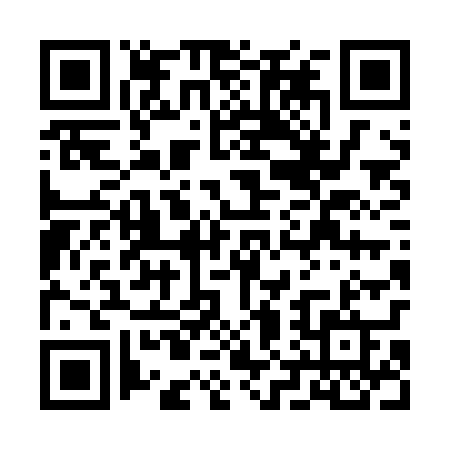 Ramadan times for Chyrzyna, PolandMon 11 Mar 2024 - Wed 10 Apr 2024High Latitude Method: Angle Based RulePrayer Calculation Method: Muslim World LeagueAsar Calculation Method: HanafiPrayer times provided by https://www.salahtimes.comDateDayFajrSuhurSunriseDhuhrAsrIftarMaghribIsha11Mon4:044:045:5111:403:355:295:297:1012Tue4:024:025:4911:393:375:315:317:1213Wed3:593:595:4711:393:385:325:327:1414Thu3:573:575:4511:393:395:345:347:1515Fri3:553:555:4311:393:415:355:357:1716Sat3:523:525:4111:383:425:375:377:1917Sun3:503:505:3811:383:435:395:397:2118Mon3:483:485:3611:383:455:405:407:2219Tue3:453:455:3411:373:465:425:427:2420Wed3:433:435:3211:373:475:435:437:2621Thu3:403:405:3011:373:485:455:457:2822Fri3:383:385:2811:373:505:465:467:3023Sat3:363:365:2511:363:515:485:487:3124Sun3:333:335:2311:363:525:505:507:3325Mon3:313:315:2111:363:535:515:517:3526Tue3:283:285:1911:353:545:535:537:3727Wed3:253:255:1711:353:565:545:547:3928Thu3:233:235:1511:353:575:565:567:4129Fri3:203:205:1311:343:585:575:577:4330Sat3:183:185:1011:343:595:595:597:4531Sun4:154:156:0812:345:007:017:018:471Mon4:134:136:0612:345:017:027:028:492Tue4:104:106:0412:335:027:047:048:513Wed4:074:076:0212:335:047:057:058:534Thu4:054:056:0012:335:057:077:078:555Fri4:024:025:5712:325:067:087:088:576Sat3:593:595:5512:325:077:107:108:597Sun3:573:575:5312:325:087:117:119:018Mon3:543:545:5112:325:097:137:139:039Tue3:513:515:4912:315:107:157:159:0510Wed3:483:485:4712:315:117:167:169:07